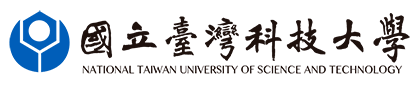                                       Version: 112.06.08National Taiwan University of Science and TechnologyAwards for General Course Outstanding and Excellent Teaching Assistant Application FormNational Taiwan University of Science and TechnologyAwards for General Course Outstanding and Excellent Teaching Assistant Application FormNational Taiwan University of Science and TechnologyAwards for General Course Outstanding and Excellent Teaching Assistant Application FormNational Taiwan University of Science and TechnologyAwards for General Course Outstanding and Excellent Teaching Assistant Application FormNational Taiwan University of Science and TechnologyAwards for General Course Outstanding and Excellent Teaching Assistant Application FormNational Taiwan University of Science and TechnologyAwards for General Course Outstanding and Excellent Teaching Assistant Application FormNational Taiwan University of Science and TechnologyAwards for General Course Outstanding and Excellent Teaching Assistant Application FormNational Taiwan University of Science and TechnologyAwards for General Course Outstanding and Excellent Teaching Assistant Application FormNational Taiwan University of Science and TechnologyAwards for General Course Outstanding and Excellent Teaching Assistant Application FormI. Basic Information I. Basic Information I. Basic Information I. Basic Information I. Basic Information I. Basic Information I. Basic Information I. Basic Information I. Basic Information NameDepartmentDepartmentStudent ID NumberContact InformationContact InformationPhone number：e-mail：Phone number：e-mail：Phone number：e-mail：Type of assisted courses□Professional courses   □Skill-baseds courses□Supplementary courses   □Project-based course / Internship Courses□General Education courses   □Others          □Professional courses   □Skill-baseds courses□Supplementary courses   □Project-based course / Internship Courses□General Education courses   □Others          □Professional courses   □Skill-baseds courses□Supplementary courses   □Project-based course / Internship Courses□General Education courses   □Others          TA TypeTA Type□Discussion Course (Type A)□Experimental Course ( Type B1)□Internship Course (Type B2)□General Courses (Category C)□Discussion Course (Type A)□Experimental Course ( Type B1)□Internship Course (Type B2)□General Courses (Category C)□Discussion Course (Type A)□Experimental Course ( Type B1)□Internship Course (Type B2)□General Courses (Category C)Number of application submissions□ Once □ Twice □ Three times □more than 3 times(not eligible for application)(Note: According to Article 7, applicants who are interested in participating in the award selection of outstanding and excellent teaching assistants may apply once per semester with  one course, regardless of classification; during the period of pursuing any academic degrees at this university, a maximum of three applications may be submitted in total.)【Note】：If you have applied twice or three times and are also a teaching assistant for the same course, please fill out the form below. You do not need to fill out the form if you are a teaching assistant for a different course.□ Once □ Twice □ Three times □more than 3 times(not eligible for application)(Note: According to Article 7, applicants who are interested in participating in the award selection of outstanding and excellent teaching assistants may apply once per semester with  one course, regardless of classification; during the period of pursuing any academic degrees at this university, a maximum of three applications may be submitted in total.)【Note】：If you have applied twice or three times and are also a teaching assistant for the same course, please fill out the form below. You do not need to fill out the form if you are a teaching assistant for a different course.□ Once □ Twice □ Three times □more than 3 times(not eligible for application)(Note: According to Article 7, applicants who are interested in participating in the award selection of outstanding and excellent teaching assistants may apply once per semester with  one course, regardless of classification; during the period of pursuing any academic degrees at this university, a maximum of three applications may be submitted in total.)【Note】：If you have applied twice or three times and are also a teaching assistant for the same course, please fill out the form below. You do not need to fill out the form if you are a teaching assistant for a different course.□ Once □ Twice □ Three times □more than 3 times(not eligible for application)(Note: According to Article 7, applicants who are interested in participating in the award selection of outstanding and excellent teaching assistants may apply once per semester with  one course, regardless of classification; during the period of pursuing any academic degrees at this university, a maximum of three applications may be submitted in total.)【Note】：If you have applied twice or three times and are also a teaching assistant for the same course, please fill out the form below. You do not need to fill out the form if you are a teaching assistant for a different course.□ Once □ Twice □ Three times □more than 3 times(not eligible for application)(Note: According to Article 7, applicants who are interested in participating in the award selection of outstanding and excellent teaching assistants may apply once per semester with  one course, regardless of classification; during the period of pursuing any academic degrees at this university, a maximum of three applications may be submitted in total.)【Note】：If you have applied twice or three times and are also a teaching assistant for the same course, please fill out the form below. You do not need to fill out the form if you are a teaching assistant for a different course.□ Once □ Twice □ Three times □more than 3 times(not eligible for application)(Note: According to Article 7, applicants who are interested in participating in the award selection of outstanding and excellent teaching assistants may apply once per semester with  one course, regardless of classification; during the period of pursuing any academic degrees at this university, a maximum of three applications may be submitted in total.)【Note】：If you have applied twice or three times and are also a teaching assistant for the same course, please fill out the form below. You do not need to fill out the form if you are a teaching assistant for a different course.□ Once □ Twice □ Three times □more than 3 times(not eligible for application)(Note: According to Article 7, applicants who are interested in participating in the award selection of outstanding and excellent teaching assistants may apply once per semester with  one course, regardless of classification; during the period of pursuing any academic degrees at this university, a maximum of three applications may be submitted in total.)【Note】：If you have applied twice or three times and are also a teaching assistant for the same course, please fill out the form below. You do not need to fill out the form if you are a teaching assistant for a different course.□ Once □ Twice □ Three times □more than 3 times(not eligible for application)(Note: According to Article 7, applicants who are interested in participating in the award selection of outstanding and excellent teaching assistants may apply once per semester with  one course, regardless of classification; during the period of pursuing any academic degrees at this university, a maximum of three applications may be submitted in total.)【Note】：If you have applied twice or three times and are also a teaching assistant for the same course, please fill out the form below. You do not need to fill out the form if you are a teaching assistant for a different course.Course Information for the Assisted Course as the Teaching AssistantCourse Information for the Assisted Course as the Teaching AssistantCourse Information for the Assisted Course as the Teaching AssistantCourse Information for the Assisted Course as the Teaching AssistantCourse Information for the Assisted Course as the Teaching AssistantCourse Information for the Assisted Course as the Teaching AssistantCourse Information for the Assisted Course as the Teaching AssistantCourse Information for the Assisted Course as the Teaching AssistantCourse Information for the Assisted Course as the Teaching AssistantCourse NumberCourse NumberCourse NumberCourse NameCourse NameCourse NameCourse NameInstructorInstructorMajor Work and AchievementsMajor Work and AchievementsNote: Please indicate the most distinctive features of your assistance in this course, especially the representative achievements.Note: Please indicate the most distinctive features of your assistance in this course, especially the representative achievements.Note: Please indicate the most distinctive features of your assistance in this course, especially the representative achievements.Note: Please indicate the most distinctive features of your assistance in this course, especially the representative achievements.Note: Please indicate the most distinctive features of your assistance in this course, especially the representative achievements.Note: Please indicate the most distinctive features of your assistance in this course, especially the representative achievements.Note: Please indicate the most distinctive features of your assistance in this course, especially the representative achievements.Details of excellence	Details of excellence	Note: Emphasize and exemplify the practical benefits to the instructor and the students in the course. Note: Emphasize and exemplify the practical benefits to the instructor and the students in the course. Note: Emphasize and exemplify the practical benefits to the instructor and the students in the course. Note: Emphasize and exemplify the practical benefits to the instructor and the students in the course. Note: Emphasize and exemplify the practical benefits to the instructor and the students in the course. Note: Emphasize and exemplify the practical benefits to the instructor and the students in the course. Note: Emphasize and exemplify the practical benefits to the instructor and the students in the course. Qualifications: Teaching Assistants must be certified and attend a seminar organized by the Center of Teaching and Learning DevelopmentQualifications: Teaching Assistants must be certified and attend a seminar organized by the Center of Teaching and Learning DevelopmentQualifications: Teaching Assistants must be certified and attend a seminar organized by the Center of Teaching and Learning DevelopmentQualifications: Teaching Assistants must be certified and attend a seminar organized by the Center of Teaching and Learning DevelopmentQualifications: Teaching Assistants must be certified and attend a seminar organized by the Center of Teaching and Learning DevelopmentQualifications: Teaching Assistants must be certified and attend a seminar organized by the Center of Teaching and Learning DevelopmentQualifications: Teaching Assistants must be certified and attend a seminar organized by the Center of Teaching and Learning DevelopmentQualifications: Teaching Assistants must be certified and attend a seminar organized by the Center of Teaching and Learning DevelopmentQualifications: Teaching Assistants must be certified and attend a seminar organized by the Center of Teaching and Learning DevelopmentDateDateName of the SeminarName of the SeminarName of the SeminarHoursHoursHoursCertification column (certified by CTLD)Signature of student applicantSignature of student applicant2. Insight and reflection as a teaching assistantInstruction: 1. Insights: What I have learned while being a teaching assistant.2. Reflection: How my experience as a teaching assistant has helped me to improve my learning behavior.3. Records of feedback and interactions with classmates in the course (Please attach if available, otherwise optional)Instruction: Describe how to resolve students’ learning difficulties and provide the relevant assistance, such as through Facebook, teaching platforms or various channels.4. Supplementary materials (Please attach as much as possible, otherwise optional)Instruction: please attach other relevant materials and information that are helpful for review.